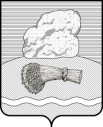 РОССИЙСКАЯ ФЕДЕРАЦИЯКалужская областьДуминичский районСельская Дума сельского поселения«ДЕРЕВНЯ  БУДА» РЕШЕНИЕ «__» _______  2021 года                                                                                      № ___                                                                           О внесении изменения в Правила благоустройства территории муниципального образования сельское поселение «Деревня Буда», утвержденные решением сельской Думы сельского поселения «Деревня Буда» от 11.01.2019 № 2 Руководствуясь ч. 2 ст. 45.1 Федерального закона от 06.10.2003 года № 131-ФЗ «Об общих принципах организации местного самоуправления в Российской Федерации», Законом Калужской области от 22.06.2018 №362-ОЗ «О благоустройстве территории муниципальных образований Калужской области», ст.13 Федерального Закона от 27.12.2018 №498-ФЗ «Об ответственном обращении с животными и о внесении изменений в отдельные законодательные акты Российской Федерации», Уставом сельского поселения «Деревня Буда», сельская Дума  РЕШИЛА:1. Внести в Правила благоустройства территории муниципального образования сельское поселение «Деревня Буда», утвержденные  решением сельской Думы сельского поселения «Деревня Буда» от 11.01.2019 года № 2 (в ред. от 05.11.2019 № 24, от 27.04.2020 № 10, от 29.01.2021 №2)   (далее - Правила благоустройства) следующие изменения:1.1. Дополнить Правила благоустройства пунктом 16.20 следующего содержания:«16.20.  Площадки для выгула собак.         16.20.1. Площадки для выгула собак размещаются на территории жилой, смешанной застройки, рекреационных территориях общего пользования, в полосе отчуждения железных дорог, скоростных автомагистралей, за пределами санитарной зоны источников водоснабжения первого и второго поясов.        16.20.2. . Размеры площадок для выгула собак, размещаемыхтерриториях жилого назначения, следует принимать 400-600 кв.м, на прочихтерриториях - до 800 кв.м, в условиях сложившейся застройки допускаетсяуменьшенный размер площадок, исходя из имеющихся территориальныхвозможностей. Расстояние от границы площадки до окон жилых иобщественных зданий принимается не менее 25 м, а до участков детскихучреждений, школ, детских, спортивных площадок, площадок отдыха - неменее 40 м.       16.20.3. В перечень элементов благоустройства на территории площадкидля выгула собак входят: различные виды покрытия, ограждение, скамья (какминимум), урна (как минимум), осветительное и информационноеоборудование. Следует предусматривать периметральное озеленение.       16.20.4. Для покрытия поверхности части площадки, предназначеннойдля выгула собак, следует предусматривать выровненную поверхность,обеспечивающую хороший дренаж, не травмирующую конечности животных(газонное, песчаное, песчано-земляное), а также удобство для регулярнойуборки и обновления. Поверхность части площадки, предназначенной длявладельцев собак, следует проектировать с твердым или комбинированнымвидом покрытия (асфальтовое покрытие, плитка, утопленная в газон, и др.).Подход к площадке оборудуется твердым видом покрытия.       16.20.5. Ограждение площадки, как правило, следует выполнять излегкой металлической сетки высотой не менее 1,5 м. При этом следуетучитывать, что расстояние между элементами и секциями ограждения, егонижним краем и землей не должно позволять животному покинуть площадкуили причинить себе травму.       16.20.6. На территории площадки следует предусматриватьинформационный стенд с правилами пользования площадкой.       16.20.7. Озеленение следует проектировать из периметральных плотныхпосадок высокого кустарника в виде живой изгороди или вертикальногоозеленения.»2. Настоящее Решение вступает в силу с даты его обнародования.Глава сельского поселения                                                         Н.А.Плашенкова